ПРОЕКТ«НАШ ДОМ»(ФОТО)Герцена 88ЦЕЛЬ ПРОЕКТА:Создание безопасных, психологически комфортных, эстетических условий для развивающей среды.Задачи проекта:1. Создать современное развивающее пространство, обстановку комфорта и привлекательности на территории дома, через совместную деятельность жильцов дома.2. Развивать творческую и общественную активность, через возможность личного участия в благоустройстве озеленении территории.3. Воспитывать активное деятельностное отношение к окружающей среде в рамках проекта.УЧАСТНИКИ ПРОЕКТА:- Жители дома- ДетиЭТАПЫ РЕАЛИЗАЦИИ ПРОЕКТА:1. Оформление участка.2. Презентация проекта.ОЖИДАЕМЫЙ РЕЗУЛЬТАТ- вовлечение жителей дома в активное участие по благоустройству территории дома- выявление интересных идей по модернизации дизайна территорииСейчас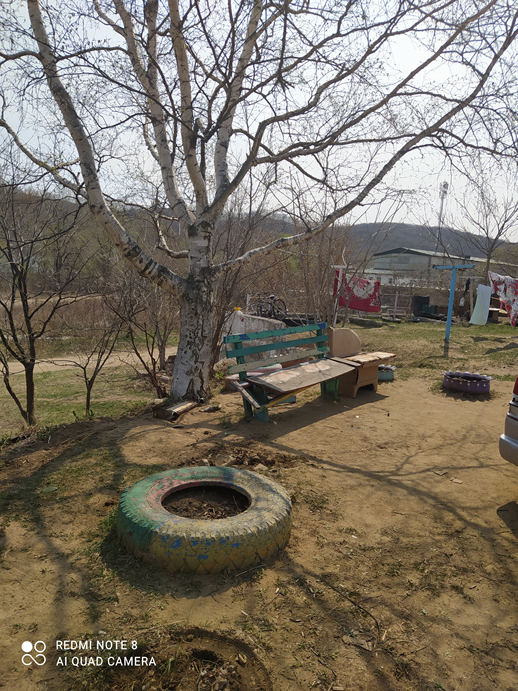 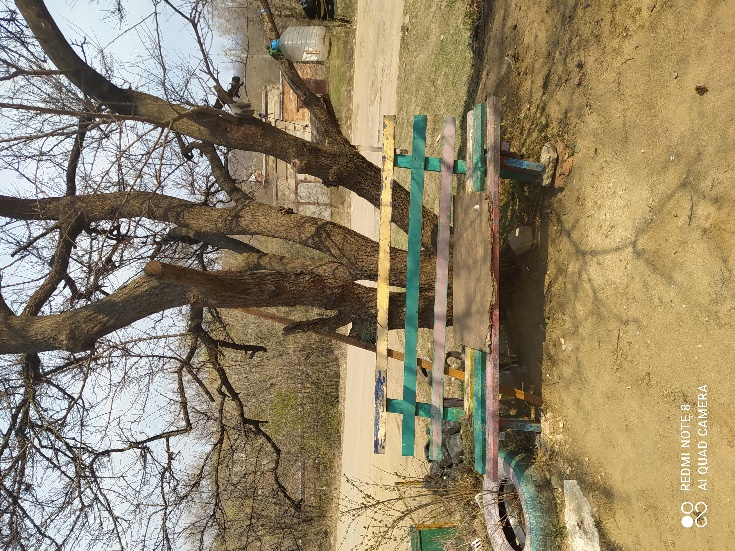 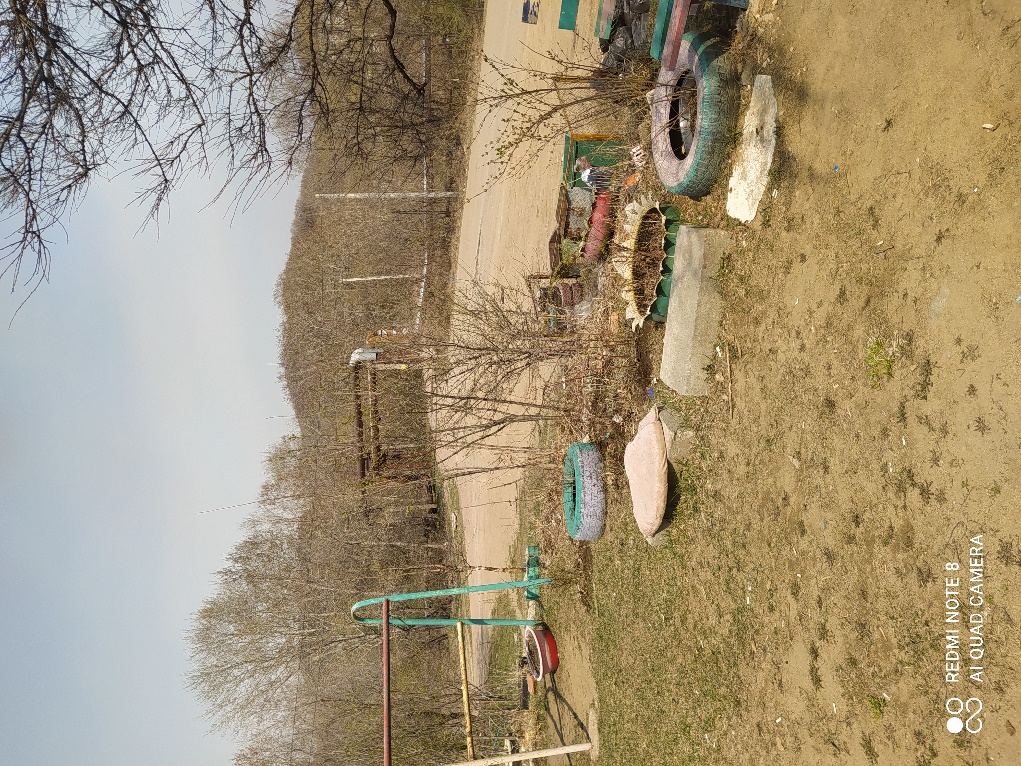 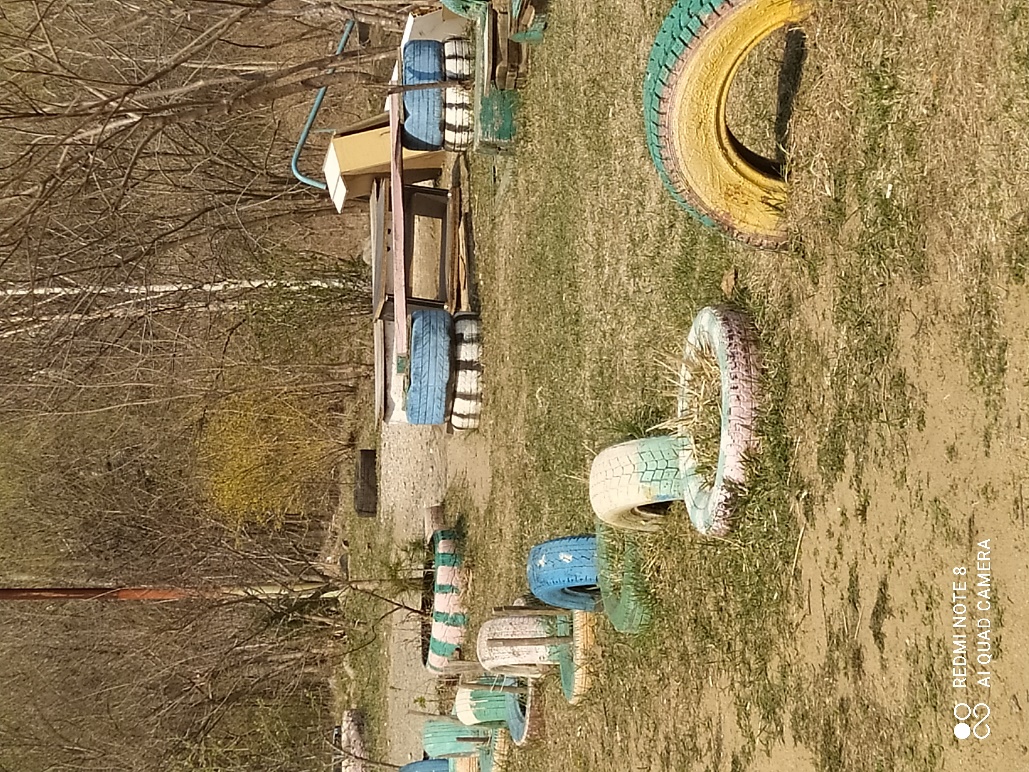 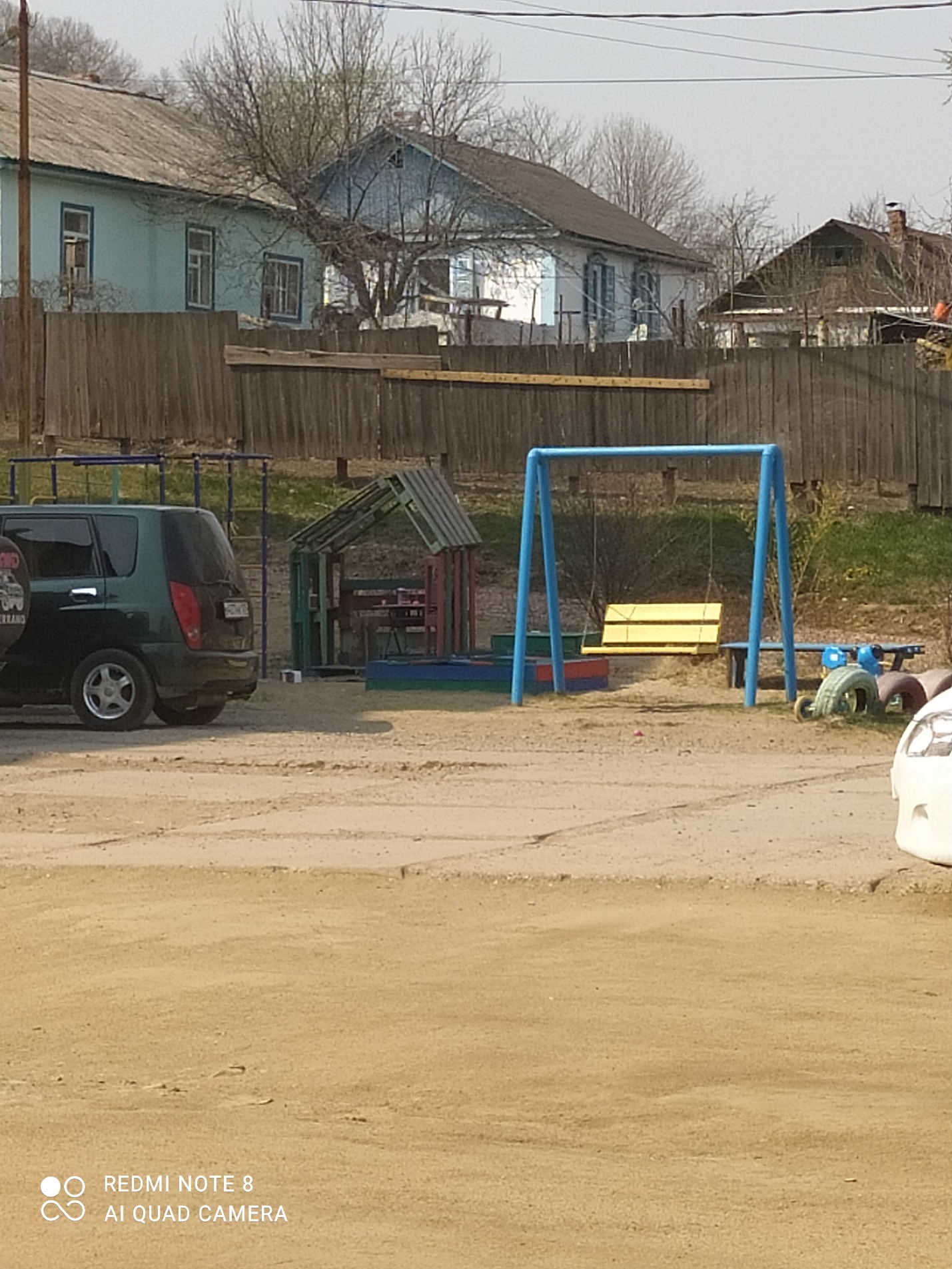 И ПОСЛЕ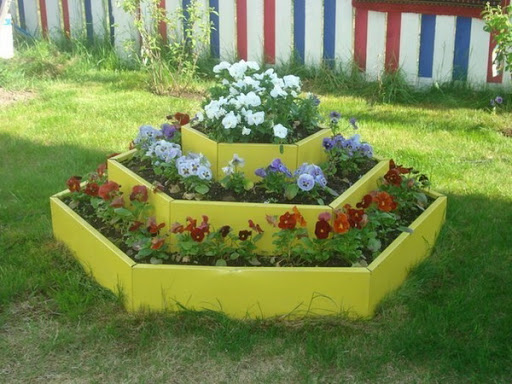 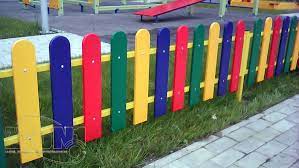 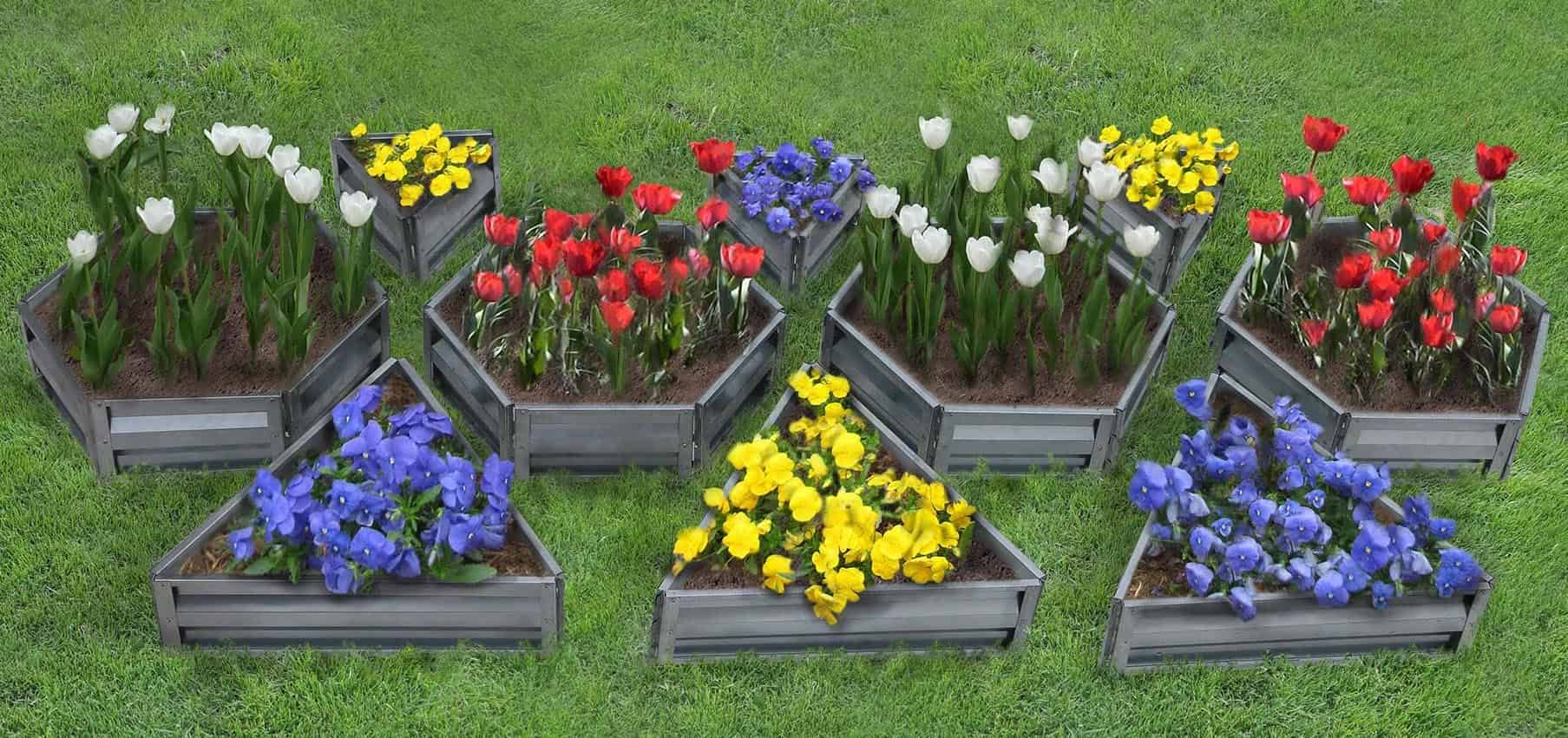 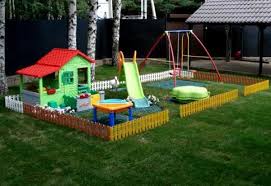 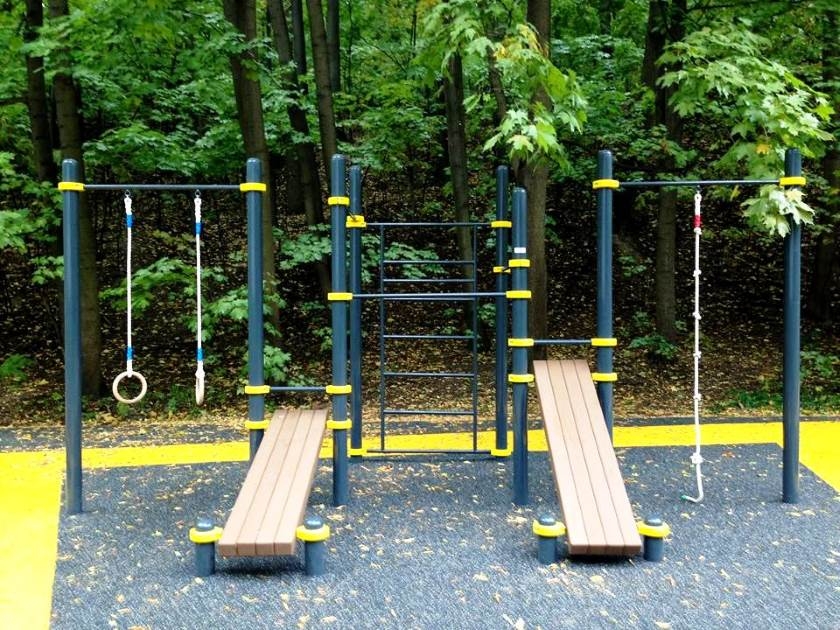 